Безопасность – это когда жизни и здоровью человека ничего не угрожает. А как чувствовать себя в безопасности и что делать в случае опасности, ребята группы № 7 "Солнышко" узнали, совершив путешествие в страну «Безопасности».По дороге в страну «Безопасности» ребята выполняли задания, отгадывали загадки, слушали стихи, играли, собирали пазлы.В ходе путешествия ребята познакомились со специальным транспортом (пожарная машина, полицейская машина, машина скорой помощи), узнали по какому номеру нужно звонить в специальные службы в случае опасности. Познакомились с правилами поведения в самолёте, поезде и автомобиле. Узнали какие предметы называются опасными, почему они так называются и как правильно ими пользоваться.Играли в игру «Светофор», «Да и нет».И в завершении путешествия ребята получили медали за знание правил безопасного поведения.Такие занятия направлены на формирование у детей представлений о правилах безопасного поведения вблизи водоёмов, транспорте, на улицах и дорогах, в общественных местах, дома, детском саду, в лесу, пожарной безопасности.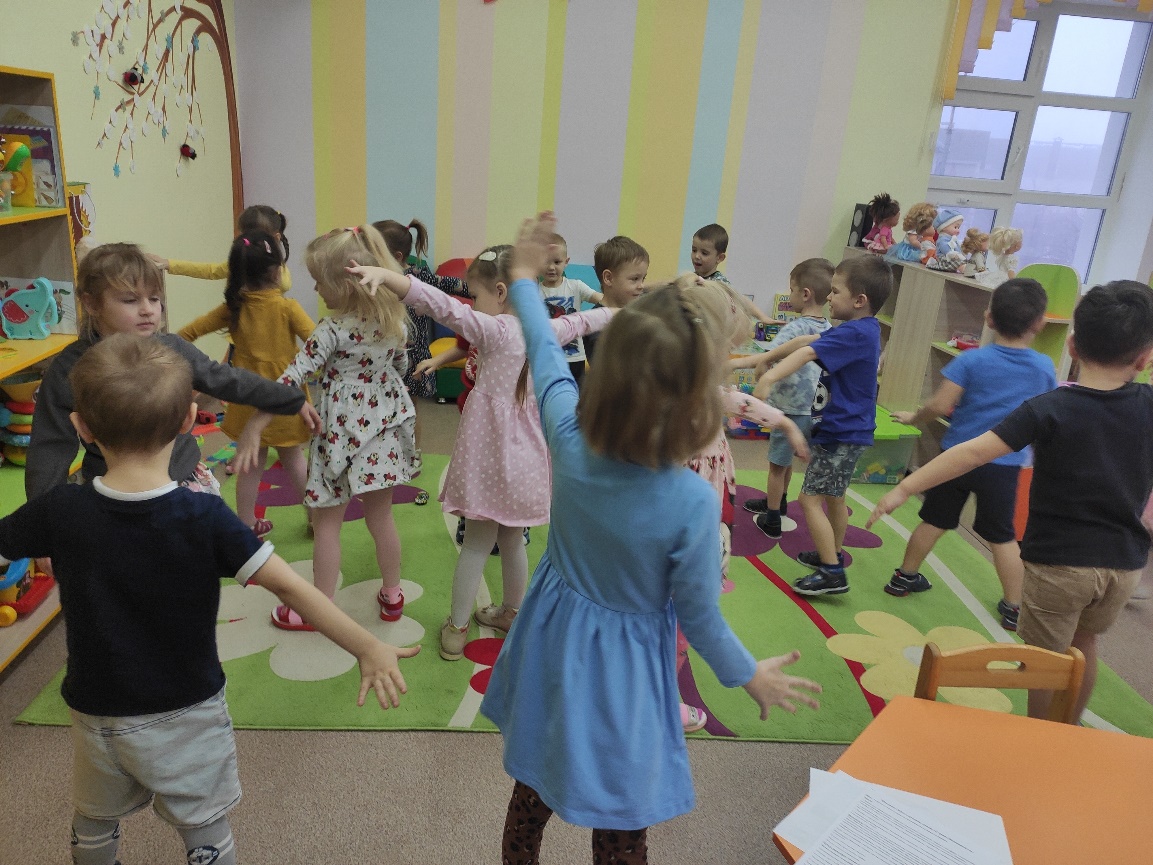 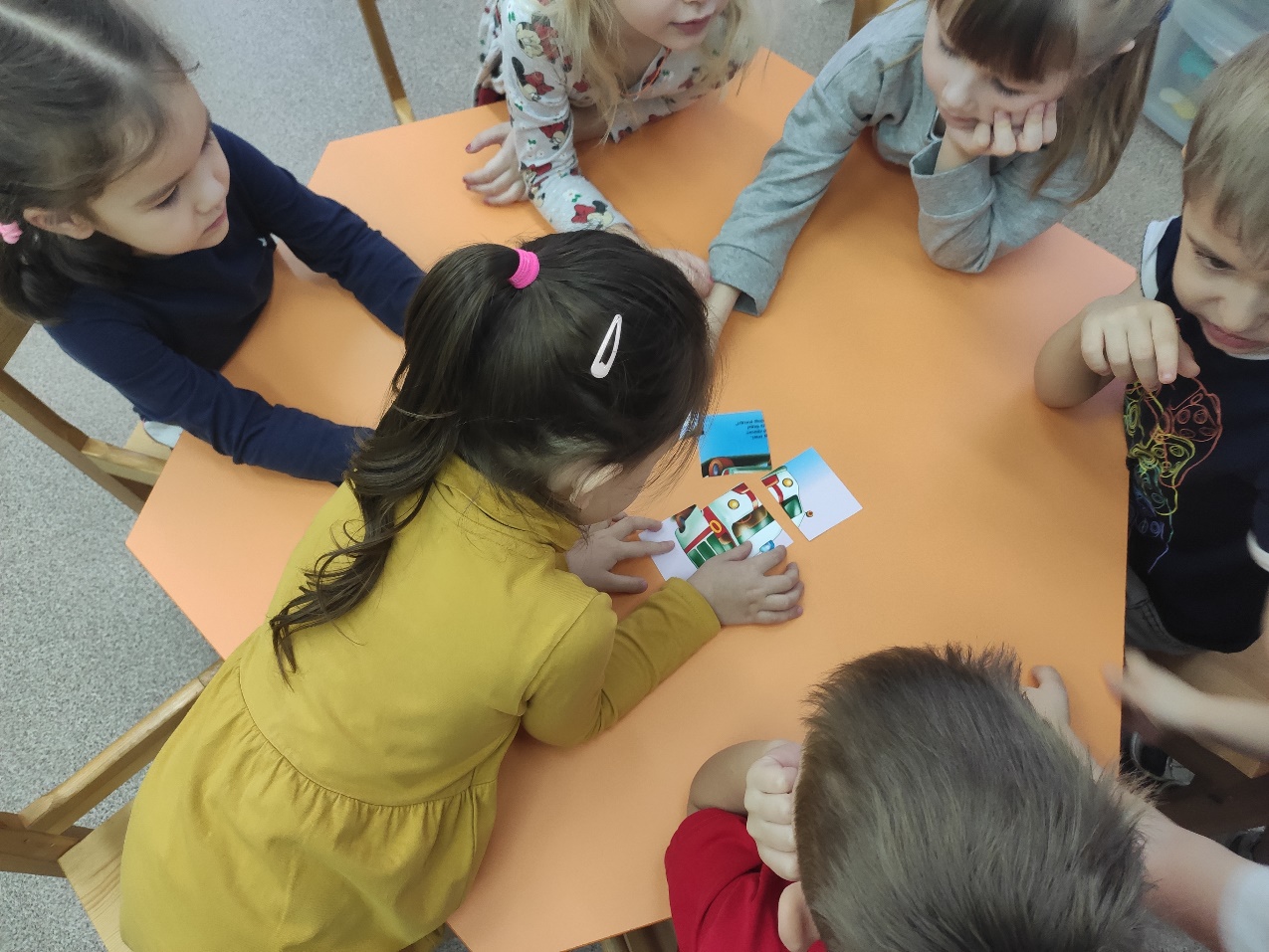 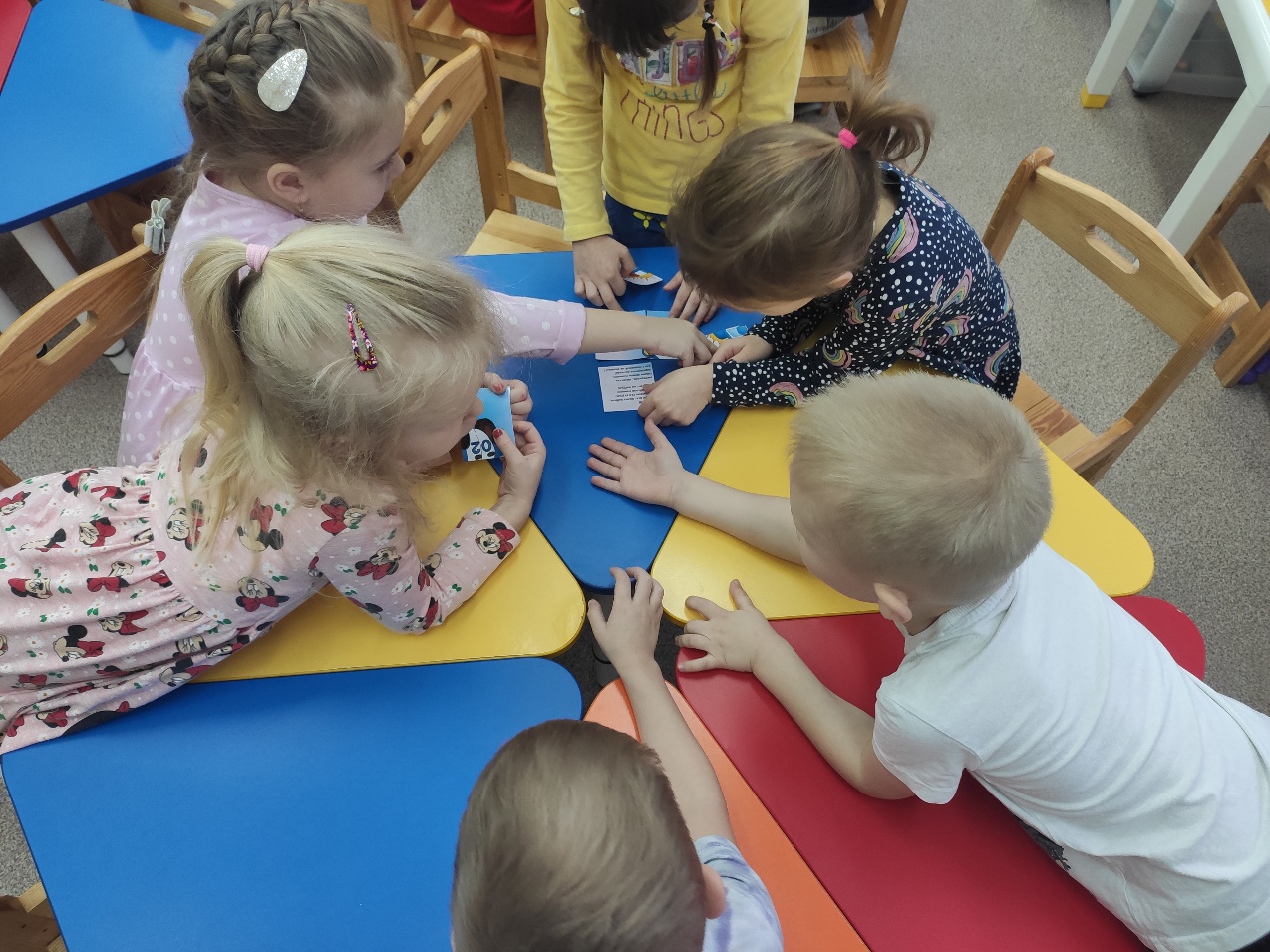 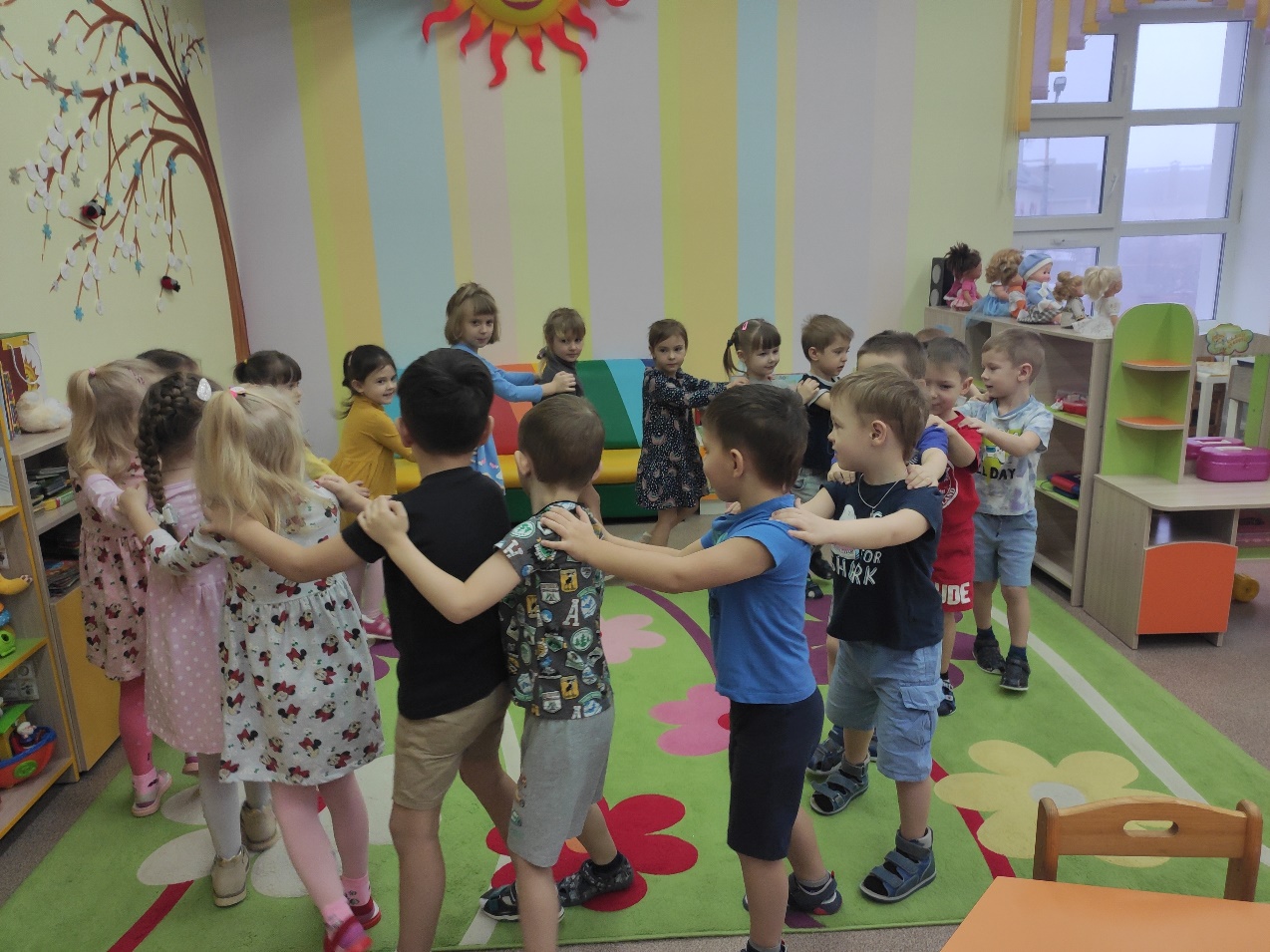 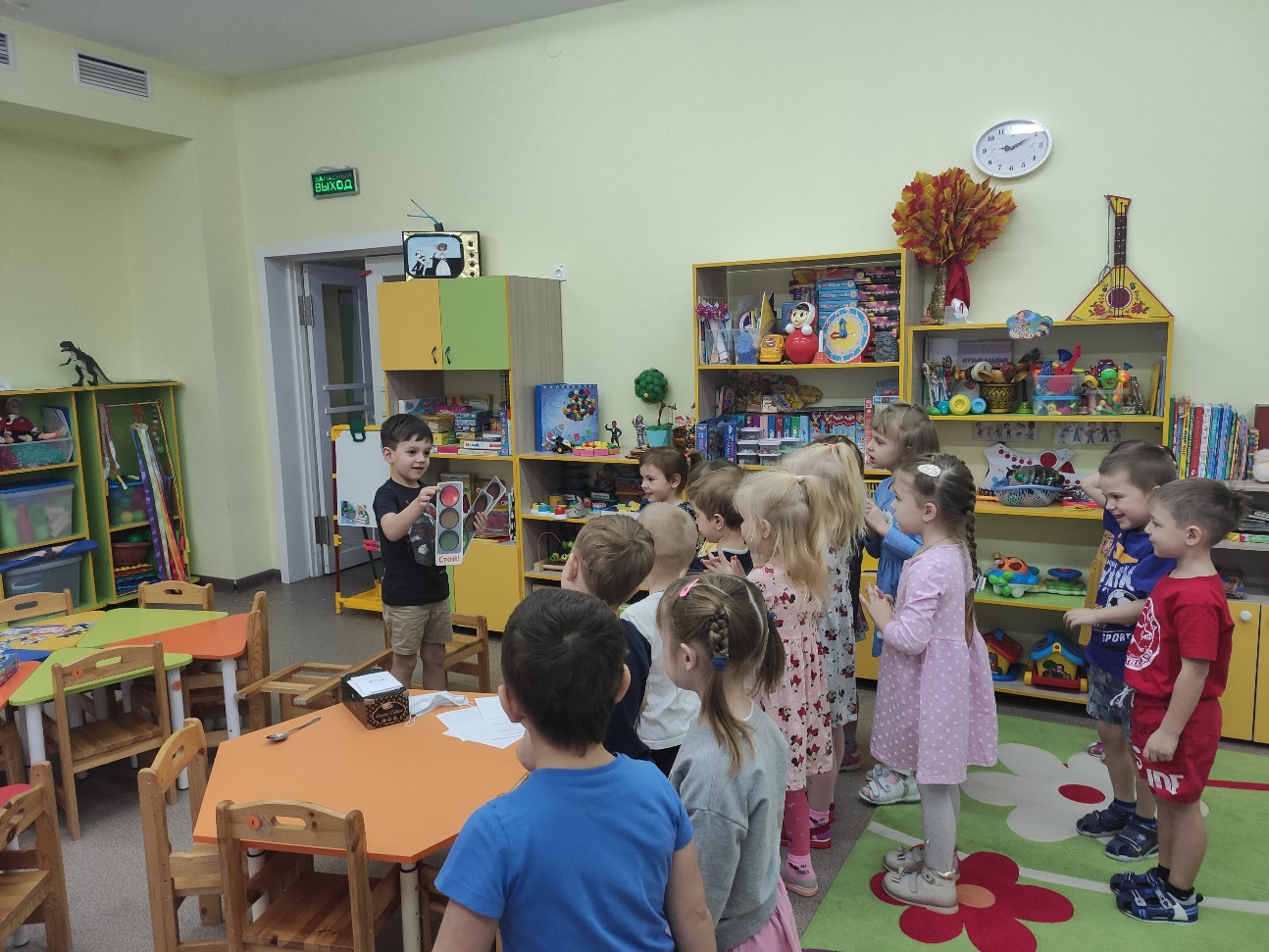 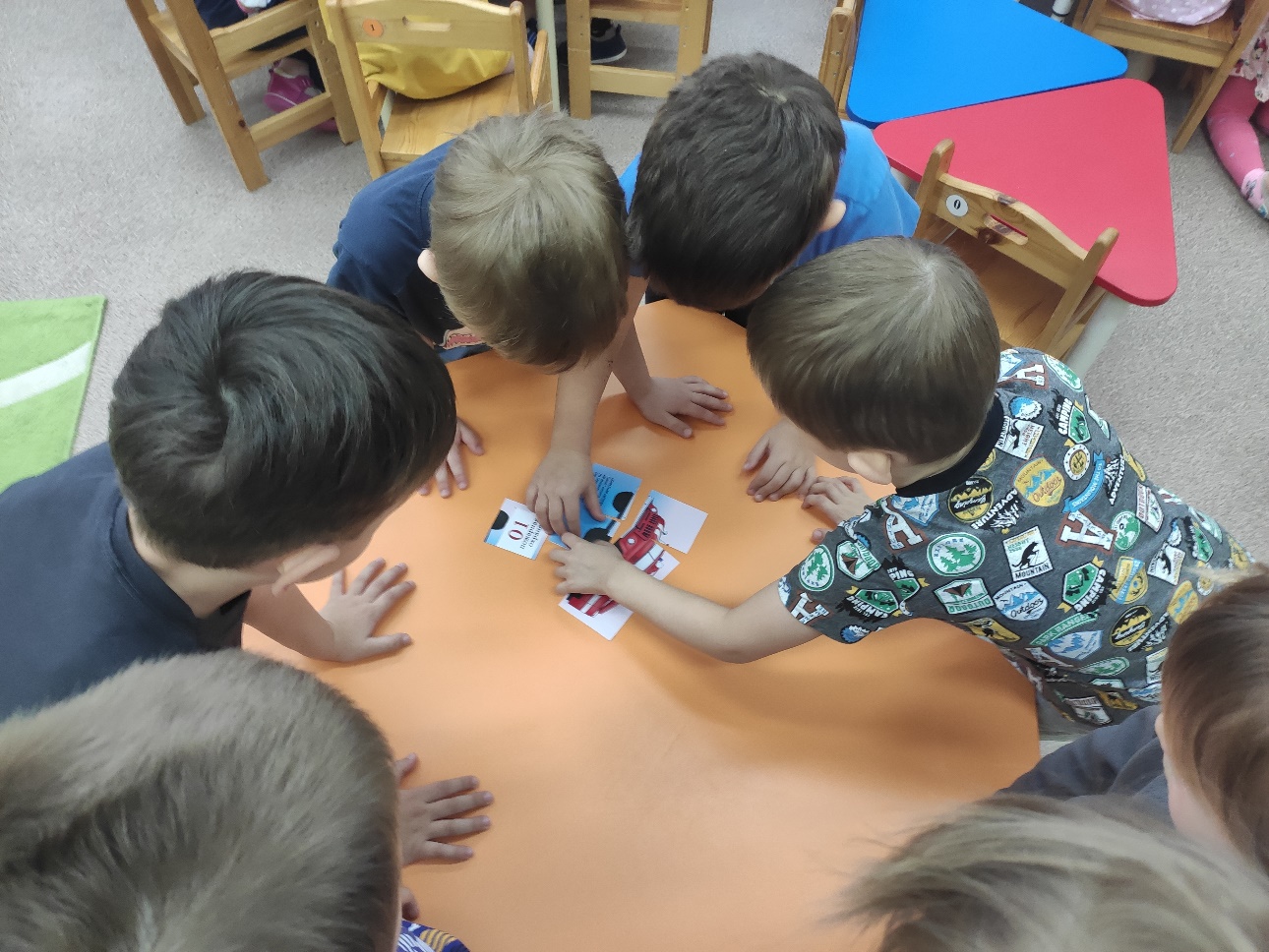 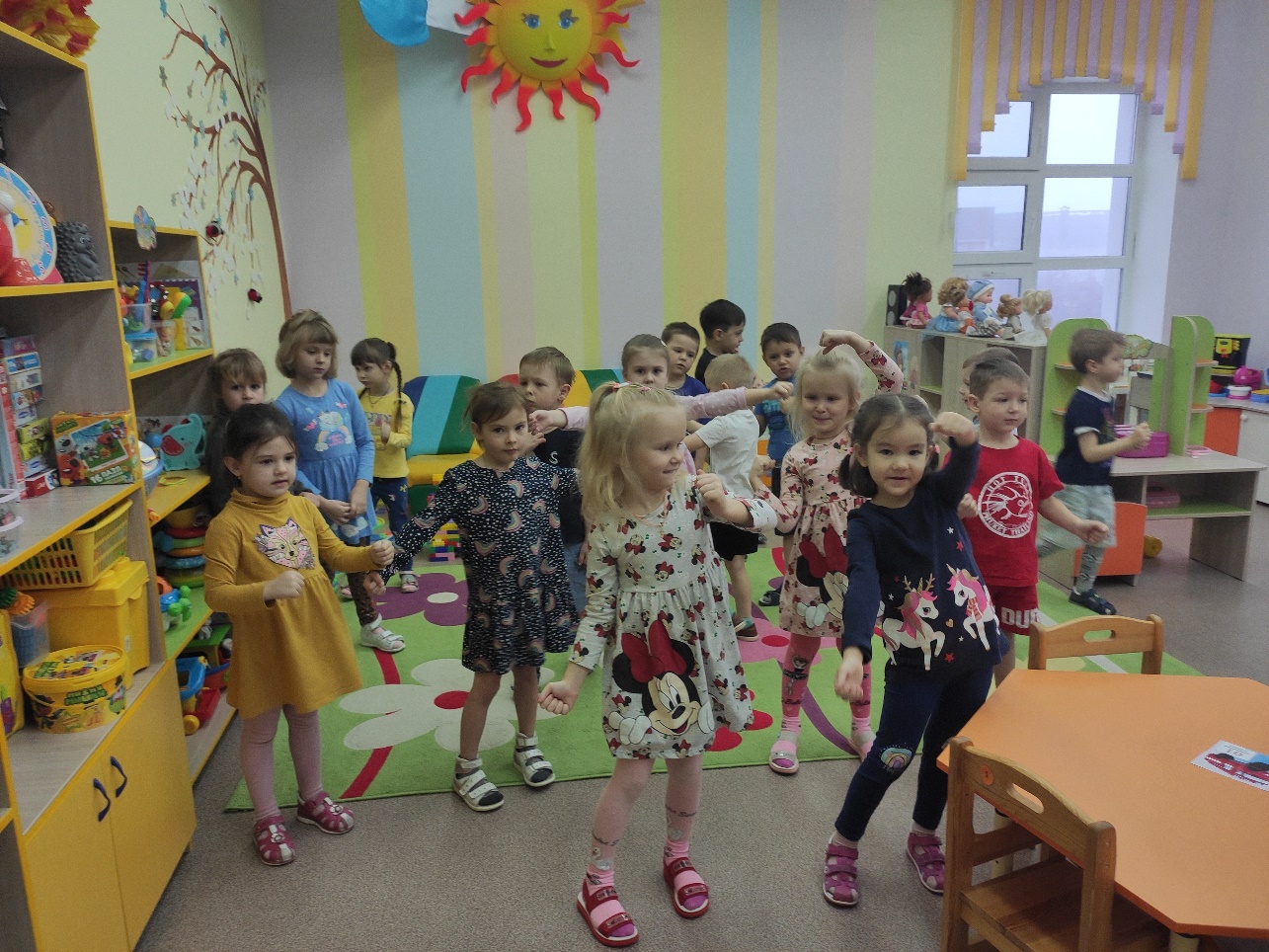 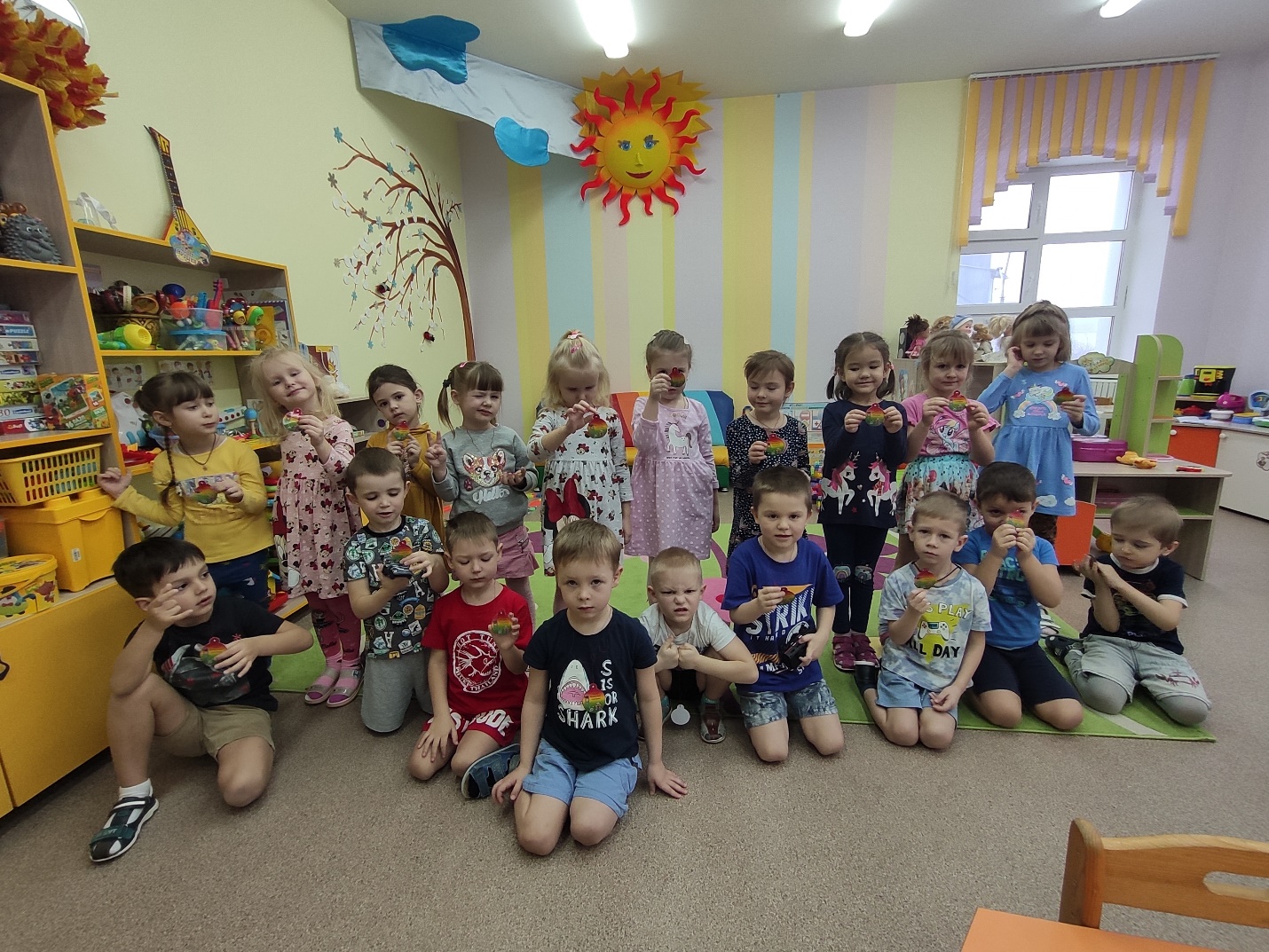 Будьте внимательны!